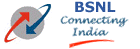 BHARAT SANCHAR NIGAM LIMITED(A Government of India Enterprise)From                                                          		ToThe Chief General Manager,                     		All Heads of SSA, BSNL,BSNL, Tamilnadu Circle,                          		Tamilnadu Circle.Chennai -600 006.                                      		GM (NWO-CM), Trichy.                                                                                                                                                 	CE (C); CE(E), Chennai.                                                                        	Principal, RGM, TTC, Chennai-16. No.     SR  /2-201/2012-13       dated    at     Chennai -6     the         05-12-2014.             Sub: Grant of Special Casual Leave – BSNLEU  – CEC Meeting – 17-12-2014 – reg.                                                                             ------   The Circle Secretary, BSNLEU, TN Circle has intimated that the Circle Executive Committee meeting of BSNL Employees Union, Tamilnadu Circle will be held on 17.12.2014 at Chennai-32 and requested for grant of special casual leave.             The competent authority has granted special casual leave to Circle Office bearers and District Secretaries of BSNLEU to attend the CEC meeting on 17.12.2014, on individual application, subject to the condition that the total number of Special CL leave in a year does not exceed 20.Sd/-xxxxxx	               (K. ELUMALAI)                                                                                                      Sub Divisional Engineer( SR)	             	for Chief General Manager, BSNL Tamilnadu Circle, Chennai-6.Copy :1. All GMs /DGMs, Circle Office  & Units,  Chennai.2. Shri. A. Babu Radhakrishnan, Circle Secretary, BSNLEU, Tamilnadu Circle,	    w.r.t his letter No. BSNLEU/CEC/2014-15 dated   03.12.2014.